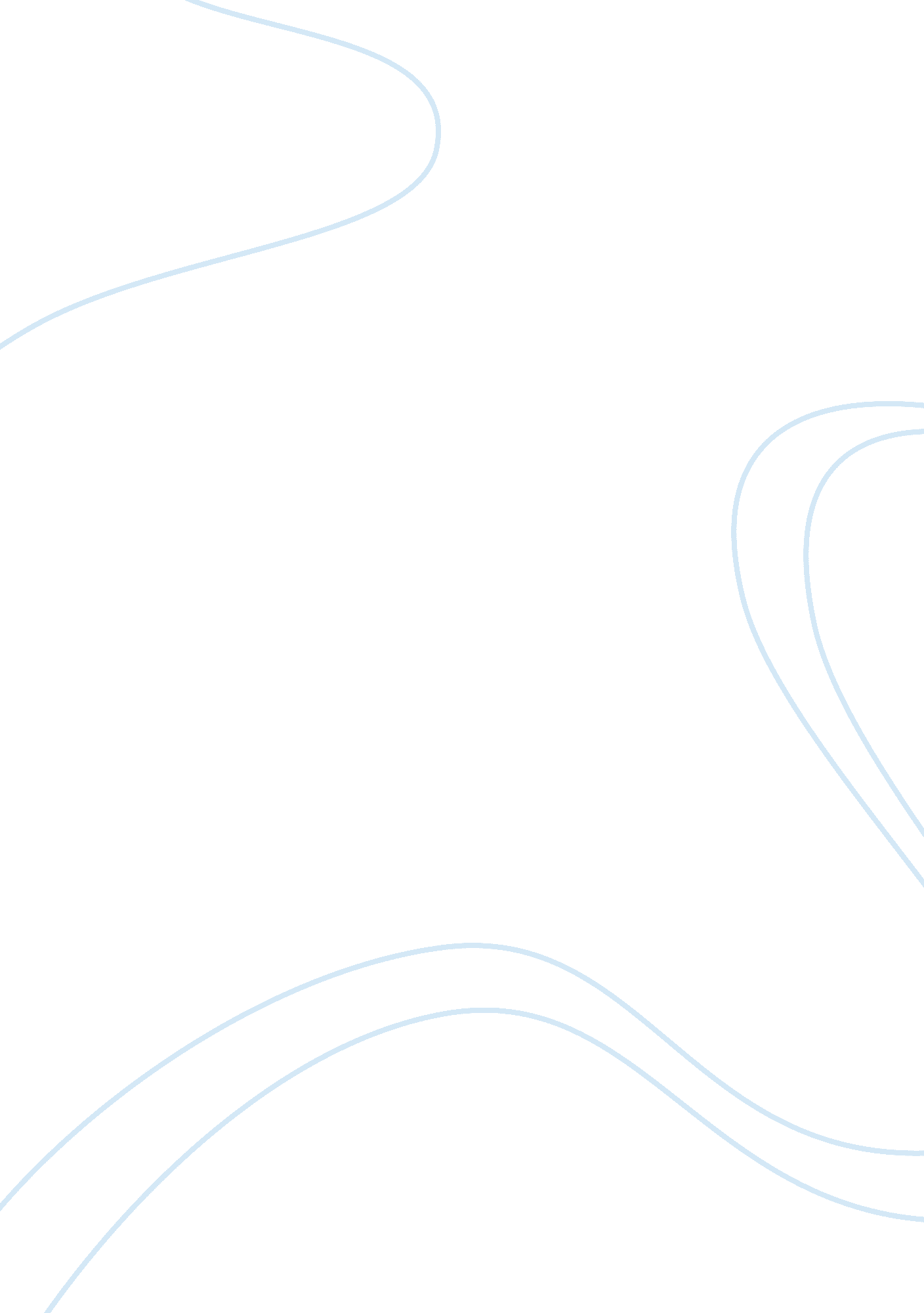 Why do i choose canada to studyEducation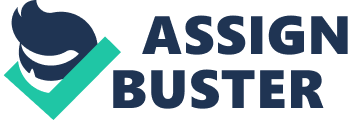 When one seeks to choose a nation in which to study, there are a great number of factors that one should consider. These include, but are of not limited to, the following: level of scholastic achievement that the host nation prides itself in, the level of diversity the nation exhibits, the state of the educational system (primary, secondary and post-secondary), the degree of stability that the nation enjoys, and the level of cultural exchange that would be possible between the student and those within the host nation. Lastly, one should necessarily consider the global ramifications that a degree from a Canadian university would imply as compared to a degree from other nations around the world. 
With respect to the first item that has been mentioned, it is this student’s belief that Canada offers one of the highest levels of scholastic achievement and accreditation among all of the choices that have been considered. As a function of this, it is within the best interests of one who would like to further their educational career and future studies to seek out such an opportunity. Similarly, with respect to the second determinant that has been listed, it is also within the best interests of the prospective student to seek out a nation that exhibits a high degree of diversification among its respective colleges and universities. 
It is this student’s express desire to further the academic career by studying within Canada. 